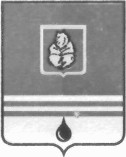 ПОСТАНОВЛЕНИЕ АДМИНИСТРАЦИИ ГОРОДА КОГАЛЫМАХанты-Мансийского автономного округа - Югры  Список изменяющих документов               (в ред. постановлений Администрации города Когалыма от 18.12.2018 №2876, от 24.03.2023 № 553)О назначении лиц, ответственных за реализацию национальных проектов(программ) на территории города КогалымаВ соответствии с Указом Президента Российской Федерации от 07.05.2018 №204 «О национальных целях и стратегических задачах развития Российской Федерации на период до 2024 года», Уставом города Когалыма, в целях достижения целевых показателей и решения задач национальных проектов в сфере ответственности муниципального образования:Утвердить:Список ответственных лиц, структурных подразделений Администрации города Когалыма и подведомственных учреждений Администрации города Когалыма за реализацию национальных проектов (программ) на территории города Когалыма, согласно приложению 1 к настоящему постановлению.План мероприятий по обеспечению разработки, утверждению муниципальных программ города Когалыма в соответствии с национальными целями и стратегическими задачами развития, согласно приложению 2 к настоящему постановлению.Установить персональную ответственность должностных лиц за реализацию проектов, основанных на национальных и федеральных проектах(программах) Российской Федерации, а также за достижение целей, целевых показателей и решение задач национальных проектов в сфере ответственности города Когалыма.Опубликовать настоящее постановление и приложения к нему в газете«Когалымский вестник» и разместить на официальном сайте Администрации города Когалыма в информационно-телекоммуникационной сети «Интернет» (www.admkogalym.ru).Контроль за выполнением постановления оставляю за собой.Глава города Когалыма	Н.Н.ПальчиковПриложение 1к постановлению Администрации города Когалымаот 03.08.2018 №1774Лица, ответственные за реализацию национальных проектов (программ) на территории города КогалымаПриложение 2к постановлению Администрации города Когалымаот 03.08.2018 №1774План мероприятий по обеспечению разработки, утверждению муниципальных программ города Когалыма в соответствии с национальными целями и стратегическими задачами развития(далее – План)От«03»  августа2018г.№1774№Ответственный в Администрации города КогалымаНаправление формированиянациональных проектов (программ)Портфель проектов ХМАО - Югры1.Юрьева Людмила Анатольевна, заместитель главы города КогалымаОбразование«Образование»1.Юрьева Людмила Анатольевна, заместитель главы города КогалымаДемография«Демография»1.Юрьева Людмила Анатольевна, заместитель главы города КогалымаКультура«Культура»1.Юрьева Людмила Анатольевна, заместитель главы города КогалымаЗдравоохранение«Здравоохранение»1.Юрьева Людмила Анатольевна, заместитель главы города КогалымаТуризм и индустрия гостеприимства«Туризм и индустрия гостеприимства»2.Качанов Александр Михайлович, заместитель главы города КогалымаЖилье и городская среда«Жилье и городская среда»2.Качанов Александр Михайлович, заместитель главы города КогалымаЦифровая экономика«Цифровая экономика»3.Черных Татьяна Ивановна, заместитель главы города КогалымаМалое и среднеепредпринимательство и поддержкаиндивидуальнойпредпринимательской инициативы«Малый и средний бизнес иподдержка индивидуальнойпредпринимательскойинициативы»3.Черных Татьяна Ивановна, заместитель главы города КогалымаПроизводительность труда «Производительность труда»3.Черных Татьяна Ивановна, заместитель главы города КогалымаМеждународная кооперация иэкспорт«Международная кооперацияи экспорт»4.Морозов Александр Александрович, заместитель главы города КогалымаЭкология«Экология»4.Морозов Александр Александрович, заместитель главы города КогалымаБезопасные и качественныеавтомобильные дороги«Безопасные и качественныеавтомобильные дороги»№п/пНаименованиеОтветственный исполнительСрок исполнения1.Определение ответственных лиц в Администрации города Когалыма за реализацию муниципальной составляющей в проектах, основанных нанациональных и федеральных проектах (программах) Российской Федерации в муниципальном образованииУправление экономики Администрации города Когалыма06.08.20182.Разработка и согласование проекта постановления Администрации города Когалыма «О модельной муниципальной программе, порядке принятия решения о разработке муниципальных программ, ихформирования, утверждения и реализации»Управление экономики Администрации города Когалыма10.08.20183.Взаимодействие с отраслевыми исполнительными органами государственной власти Ханты-Мансийского автономного округа – Югры по участию города Когалыма в проектах, основанных на национальных и федеральных проектах (программах) Российской Федерации, в части муниципальной составляющей:закрепление целей, целевых показателей, задач;определение мероприятий, направленных на достижение национальных целей и стратегических задачСтруктурные подразделения Администрации города Когалыма, муниципальные учреждения города Когалыма, наделенные полномочиями органов местного самоуправления (далее - Ответственные исполнителимуниципальных программ)20.08.20184.Обеспечение участия муниципального образования в обсуждении, с участием общественных организаций, проектов государственных программ Ханты-Мансийского автономного округа – Югры с учетом показателей портфелей проектов и проектов, направленных в том числе на реализацию национальных и федеральных проектов Российской Федерации.Ответственные исполнители муниципальных программВ соответствии с графиком обсуждения в муниципальныхобразованиях Ханты-Мансийского автономного округа – Югры утверждённому Комиссией по вопросам обеспечения устойчивого развития экономики и социальной стабильности, мониторингудостижения целевых показателей социально-экономического развития Ханты-Мансийского автономногоокруга – Югры5.Подготовка и согласование проектов муниципальных программ с учетом:согласования с отраслевыми исполнительными органами государственной власти Ханты-Мансийского автономного округа – Югры мероприятий, содержащихся в государственных программ, направленных на исполнение поручений Президента Российской Федерации, софинансируемых за счет средств бюджета автономного округа, предоставляемых в форме субсидий местным бюджетам на исполнение поручений Президента Российской Федерации;порядка проведения общественного обсуждения проектов документов стратегического планирования города Когалыма;порядка принятия решения о разработке модельных программ города Когалыма, их формирования, утверждения и реализацииОтветственные исполнители муниципальных программ25.09.20186.Обеспечение предоставления проектов муниципальных программ в Думу города Когалыма согласно порядку рассмотрения Думой города Когалыма проектов муниципальных программ и предложений о внесении изменений в муниципальные программы (утвержденномуРешением Думы города Когалыма от 23.04.2015 № 537-ГД)Ответственные исполнители муниципальных программдо 15.11.2018